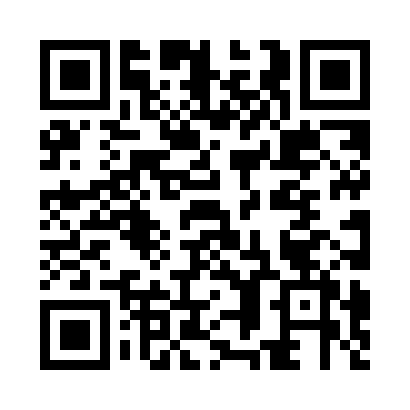 Prayer times for Silveiras, PortugalMon 1 Apr 2024 - Tue 30 Apr 2024High Latitude Method: Angle Based RulePrayer Calculation Method: Muslim World LeagueAsar Calculation Method: HanafiPrayer times provided by https://www.salahtimes.comDateDayFajrSunriseDhuhrAsrMaghribIsha1Mon5:477:181:376:077:579:232Tue5:457:161:376:087:589:243Wed5:437:151:376:087:599:254Thu5:427:131:366:098:009:265Fri5:407:121:366:108:019:276Sat5:387:101:366:108:029:297Sun5:367:081:356:118:039:308Mon5:347:071:356:118:049:319Tue5:337:051:356:128:059:3210Wed5:317:041:356:128:069:3311Thu5:297:031:346:138:079:3512Fri5:277:011:346:148:089:3613Sat5:267:001:346:148:099:3714Sun5:246:581:346:158:109:3815Mon5:226:571:336:158:119:3916Tue5:206:551:336:168:119:4117Wed5:196:541:336:168:129:4218Thu5:176:521:336:178:139:4319Fri5:156:511:326:188:149:4520Sat5:136:501:326:188:159:4621Sun5:126:481:326:198:169:4722Mon5:106:471:326:198:179:4823Tue5:086:461:326:208:189:5024Wed5:076:441:316:208:199:5125Thu5:056:431:316:218:209:5226Fri5:036:421:316:218:219:5427Sat5:026:401:316:228:229:5528Sun5:006:391:316:228:239:5629Mon4:586:381:316:238:249:5830Tue4:576:371:316:238:259:59